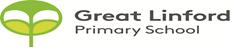 Great Linford Primary SchoolSports Premium at Great Linford Primary SchoolExpenditure and Impact ReportCreated by Sports Specialist: Miss Leigh Dean2014/20152015/2016Background and purposeThe purpose of the Government sports funding scheme is to raise the profile of primary physical education and school sport. The aim is to increase the number of active kids to make an active generation, who are physically active for life. The government expect schools to spend it in such a way so that high quality physical education and sport continues; even after the sports funding has ended. Importance of sports premium for us at Great LinfordHere at Great Linford Primary School, we believe that Physical Education (P.E) and sports are crucial to help develop children and encourage them to participate in active lifestyles. We thrive to provide the best Physical Education that we can and provide as many opportunities after school to promote the active lifestyle outside of our P.E lessons. We aim to use the after school events to teach children the skills of good sportsmanship and competitiveness. We will offer all children, including those from different groups, equal opportunities to participate in after school clubs and events.      Allocation of sports premium in the 2014/15 academic yearLast year we had an allocation of £9020, which was made up of £8000 from the Government, plus £5 per KS2 child. Below is a summary of our expenditure for sports premium:     Identified school aims
Creating a self-sustaining model of in house P.E teaching.Develop range of provision and alternative sporting activities.
Increase extra-curricular sport participation rates.
Enhance participation and success in inter/intra competitive school sports for all abilities. 
Develop lunchtime supervisor play skills and active play skills.
Improve activity levels during play/lunch times.
Heighten contribution to pupils overall achievement and well beingImpact for 2014/15 allocationThe children had an opportunity to be coached by a specialist coach once a weekThe children had opportunities to participate in after school and lunch time clubsThe children were able to gain knowledge on various sportsMore children were engaged in Physical EducationWe participated in more after school events, with a higher finishing placeSee the table below for more details:Allocation for sports premium in the 2015/16 academic yearThis academic year we were allocated £5373 in November and will be allocated additional funds in May 2016. We predict this will bring the total Sports Premium funding to approximately £9000 for the 2015/16 academic year. We hope to spend this on the following:Identified school aims from school development plan(See also half termly Physical Development Action Plan and Impact reports)Key priority 1: Quality first provision in every class and setting is consistently good or betterKey Priority 2 Entitlement and provision for children with additional needs is personalised to ensure progressKey Priority 3  All teachers can assess accurately using the new primary curriculumKey Priority 4 Improve systems for monitoring and evaluating for all leadersKey Priority 5 Parents are encouraged to be involved in the learning of their childrenSustaining an in house model of P.E teaching to meet the requirements that sports premium is used to upskill existing teachers rather than replace by coachesNew equipment and resourcesNew kits and bibs for the children to wear whilst competing for a more professional imageReduction in obesityMore event entriesIncreasing the number of active childrenIncreasing the healthy lifestyle for children and familiesParent involvement is increasedSee below for more details:Our vision for sports premium allocation 2016/2017In the following academic year, 2016/17, and the growing numbers of children coming to our school, we hope to have more funding and spend this on the following:Continue to grow our supply of equipment to maximise P.E lessonsDecorate the school hall, with sport specific lines painted on the floorMore CPD courses for the sports specialist and other teachersA minibus for us to travel in as a school to and from eventsVision of impactChildren will have even better P.E lessons as they will have access to more equipmentSaving lesson time using hall lines rather than setting out with conesStaff and sports specialist continue to grow their sports knowledge, impacting children greater as better lessons can be deliveredWe can offer all children lifts to and from events, increasing our participation rates.DateActionImpact2014/2015 academic yearCreating a self-sustaining model of in house P.E through Premier Sports.Providing our staff with the knowledge to deliver high quality P.E lessons.Training our new Sports Specialist with the skills needed to deliver in house CPD session to staffSeptember 2014To increase the range of provision and alternative sporting activities.
Increase extra-curricular sport participation rates.Sports coach.Table tennis equipment.Increasing the number of available extra-curricular sports activities from 1 per week to 3 per week. Doubling the number of available places in extra-curricular activities.Providing table tennis as an afterschool activity 1 x per week. Increasing participation from 55 pupils to 86 (Increase of 56%)2014/2015 academic yearEnhance team cohesion and create a competitive sporting ethos.Creating a greater sense of togetherness for children competing. Developed understanding of a “level playing field” with other schools, leading to children having increased confidence during inter-school events2014/2015 academic yearEnhance participation and success in inter/intra competitive school sports for all abilities.
Participation of 7 teams (level 1) in various sports with different ages/ genders/ abilities up from 3 in 2013/14 (increase of 133%)
Participation of 1 team at level 2 competition.  (Increase of 100%)Total spending      £ 9020Total spending      £ 9020Total spending      £ 9020DateActionActionActionActionImpact2015/2016 academic yearSustaining an in house model of P.E teachingSustaining an in house model of P.E teachingSustaining an in house model of P.E teachingSustaining an in house model of P.E teachingThe children are receiving quality first provision and subject knowledge September 2015New equipment and resources (footballs, netballs, tag rugby equipment, water bottles for events, scheme of work for P.E)New kits and bibs for the children to wear whilst competing for a more professional imageNew equipment and resources (footballs, netballs, tag rugby equipment, water bottles for events, scheme of work for P.E)New kits and bibs for the children to wear whilst competing for a more professional imageNew equipment and resources (footballs, netballs, tag rugby equipment, water bottles for events, scheme of work for P.E)New kits and bibs for the children to wear whilst competing for a more professional imageNew equipment and resources (footballs, netballs, tag rugby equipment, water bottles for events, scheme of work for P.E)New kits and bibs for the children to wear whilst competing for a more professional imageThe children have more access to better P.E lessons, and a wider range of P.E lessons, resulting in more skills being learnedThe children feel proud to represent our school. They all look professional and better as a team when competing against other schoolsSeptember 2015P.E coordinator trainingP.E coordinator trainingP.E coordinator trainingP.E coordinator trainingP.E coordinator is knowledgeable of how to set up policy, year overview and medium term planning to enhance the learning of the children and so parents can be aware of the children’s lessons in advanceJanuary 2016PE coordinator trainingPE coordinator trainingPE coordinator trainingP.E coordinator has been involved in the creating of new sports assessment so that everyone in the MKNSSP is a part of the same assessment and it is consistent across the schools, meaning children will be able pushed further in their learning of P.E as teachers understand the next stepsP.E coordinator has been involved in the creating of new sports assessment so that everyone in the MKNSSP is a part of the same assessment and it is consistent across the schools, meaning children will be able pushed further in their learning of P.E as teachers understand the next stepsJanuary 2016January 2016P.E Co to meet with parent regarding sports day layoutP.E Co to meet with parent regarding sports day layoutChildren can enjoy sports day further, increase participation rate in sports day, and try various skills/games rather than just one track/field Children can enjoy sports day further, increase participation rate in sports day, and try various skills/games rather than just one track/field January 2016January 2016January 2016Headteacher/P.E co workshopHeadteacher/P.E co workshopGuest speaker at workshop has inspired P.E co with ideas for helping reduce obesity within the school and increasing health across the school from foundation stage to year 6 February 2016February 2016February 2016P.E Co to launch pedometer challengeP.E Co to launch pedometer challengeChildren will engage in a whole school competition – to increase activity levels which will increase health and reduce obesityFebruary 2016February 2016February 2016P.E Co to release pupil voice surveyP.E Co to release pupil voice surveyChildren will be able to suggest clubs/activities which they enjoy so that staff can provide these, increasing participation rate and decreasing obesityFebruary 2016February 2016February 2016P.E Co to collate stats for food diariesP.E Co to collate stats for food diariesP.E co will look at data and release handbook for parents/children ‘top tips for keeping healthy’ on website. This will hopefully engage parents more in their child’s health and overall reduce obesity and increase health amongst the schoolFebruary 2016February 2016February 2016P.E co and Lunchtime manager to create better environment in hallP.E co and Lunchtime manager to create better environment in hallChildren will have a clear P.E learning journey and what is expected of them for healthy lunchboxes. This will motivate them and aid their learning as they can refer back to the boardsFebruary 2016February 2016February 2016P.E Co completed inclusive health check on school games website P.E Co completed inclusive health check on school games website Provided school with action plan on how to further improve inclusive P.E in school. This will benefit chn with SEND to ensure their P.E lessons are personalised to themMarch 2016March 2016March 2016P.E Co to attend inclusive for all P.E trainingP.E Co to attend inclusive for all P.E trainingLess able/SEND children will have further opportunity to develop their skills that are personalised to them. This will ensure that quality first provision in every setting is happening and that all children have entitlement to a personalised curriculum Summer termSummer termSummer termExtension of more able children in football/athleticsExtension of more able children in football/athleticsChildren who are more able within athletics/football will be given the chance to attend a club either afterschool or at lunchtimes to increase their skill level further Spring term – summer termSpring term – summer termSpring term – summer termP.E co to launch one mile a dayP.E co to launch one mile a dayChildren will increase fitness levels and increase their overall wellbeing Spring term – summer termSpring term – summer termSpring term – summer termSchool nurse to come in and produce stats for obesity within schoolSchool nurse to come in and produce stats for obesity within schoolThe P.E co can then continue to launce events/activities until the end of the academic year, school nurse to come back to compare statistics2015/2016 academic year2015/2016 academic year2015/2016 academic yearEvent entriesEvent entriesIncreased participation outside of school and promoting love of exercise/ competitiveness for sport